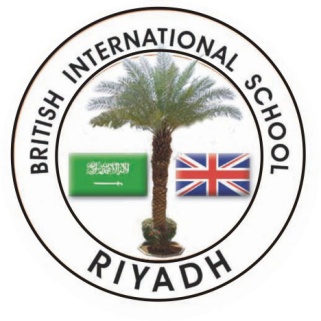 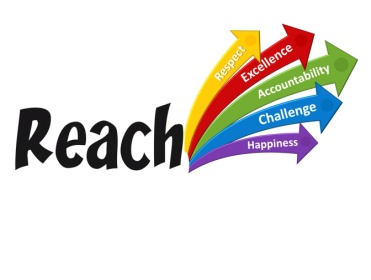 JOB DESCRIPTION:  School Secretary (Salwa)LINE MANAGER:  Head of Salwa SchoolSALARY:  Admin Scale 10JOB PURPOSETo provide clerical and administrative support to the school as well as manage and be responsible for the Salwa pupil admissions process.  To be the first point of contact for all enquiries and visitors to the school.  recruitment criteria Successful experience in school administrative/business/office management Ability to multi-task and see projects through to high quality completion whilst meeting   deadlines Professional secretarial qualifications including computer literacy – a thorough working knowledge of Microsoft Office, Word and Excel Demonstrate excellent interpersonal and communication skillsKnowledge of SIMs or other information management system is desirableFirst aid qualification is desirable and is a requirement on employmentJob AccountabilitiesAs well as providing all round secretarial support to the Head Teacher, the main responsibilities of the job fall under the following headings:OTHER PROFESSIONAL REQUIREMENTS Establish effective working relationships with professional colleagues Maintain confidentiality regarding all school mattersParticipate in arrangements for further training and professional development Participate in any Performance Management framework and policy Participate in meetings at school, as requested by the Head of SalwaHave a clear working knowledge of school administration policies and procedures Undertake other duties as the Head may reasonably directKEY EXPECTATIONSAll staff are expected to:Provide a safe school environment for all children in schoolBe aware of and committed to the mission, vision, values and all associated school policies Take an active role in the development and implementation of school policies and in the whole life of the SchoolEnsure that there are equal opportunities for allFollow school procedures as outlined in the staff handbookCommunicationsResponsibility for management and co-ordination of all Salwa school communications including student planners, and notice boards for staff, PTA and community Prepare, produce and publish Salwa communications input and attachments on a weekly basisProduce and distribute School business documentation including formal correspondence, agendas, minutes and communications with parentsDiary management of Head and maintenance of Salwa school calendar using outlook and VLEResponsibility for ensuring Salwa information on BISR website and Parents Portal/VLE is both accurate and up to dateManage and set up appointment system for PTC eveningsUpdate and maintain all timetables, duty rotas and supply staff detailsManage and maintain office area and staff/parent notice boardsCo-ordinate Salwa Yearbook inputs (photos and articles/information) with BISR Yearbook co-ordinatorCo-ordinate Salwa Memory Book inputs (photos and articles/information) with Salwa Memory Book producerRegistrationRegistration process for Salwa School; responsibility for the management of pupil admissions, pupil numbers and all associated activities (working with integrity and following due process with respect to admissions forms, assessments, offer of places, associated costs and supporting paperwork).  First point of contact for all new enquiries to BISR Salwa from parents regarding admissions to BISR Salwa schoolLiaison with parents and companies regarding the application, registration and assessment process for new pupils; upholding confidentiality and integrity in all applications Registering new pupils, arranging assessment appointments in liaison with staffPreparing documentation on pupils and educational mattersManage and prepare admissions information and pupil forecasts for stakeholdersMake arrangements for introductory visits, offers of places and schedule start dates for new pupilsRe-registration of pupilsPupil information management and administrationInput and maintain pupil data on SIMS including attendance, monitoring registers and all associated documentation Maintenance of electronic and hard copy non-academic pupil files, registers and pupil record sheets including medical registerResponsible for co-ordinating information and allocation of Salwa ECA and peripatetic lesson programmes, ensuring all relevant information is cascaded to children, parents and staffSecurity and transportManage and arrange all security arrangements for the Salwa School for all security related matters with BAE Security stakeholder – SGV passes, temporary visitors, car passes, etc.Manage and maintain database of SGV pass holders and prepare associated paperworkLiaise with BISR Al Hamra site for organisation and issue of parental IDResponsible for organisation of all transport arrangements for Salwa school in liaison with relevant staffHealth and SafetyManage and co-ordinate the SHE training requirements for Salwa staff and arrange associated training activities to ensure BISR Salwa meets necessary BISR SHE guidelinesMaintain staff emergency cascade registersMaintain, review and update all necessary emergency proceduresTroubleshoot and communicate any issues during termly fire and lock-down drills Provide First Aid support for Salwa children throughout the daySupport for Head TeacherEnsure BISR mission, vision, processes and values are fully embedded within the Salwa office’s procedures and practicesManage and oversee the day to day running of the office, the administrative assistant and the school driverProvide full administrative and secretarial support to the Head of Salwa proactively and with professionalismRecord, produce and distribute meeting notes when requestedSigned by post-holderSigned by line managerDateTo be reviewed